PREDSEDA NÁRODNEJ RADY SLOVENSKEJ REPUBLIKY Číslo: CRD-1965/2021							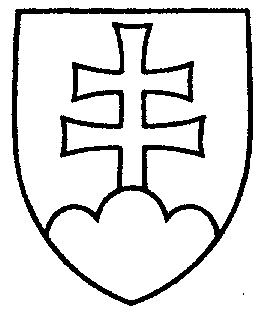 770ROZHODNUTIEPREDSEDU NÁRODNEJ RADY SLOVENSKEJ REPUBLIKYz 18. októbra 2021o pridelení vládneho návrhu zákona na prerokovanie výborom Národnej rady Slovenskej republiky	N a v r h u j e m	Národnej rade Slovenskej republiky p r i d e l i ť	 vládny návrh zákona, ktorým sa dopĺňa zákon č. 213/2019 Z. z. o odplatách a o poskytovaní príspevku v civilnom letectve a o zmene a doplnení niektorých zákonov v znení neskorších predpisov (tlač 738), doručený 15. októbra 2021	na prerokovanie	Ústavnoprávnemu výboru Národnej rady Slovenskej republiky 	Výboru Národnej rady Slovenskej republiky pre financie a rozpočet a	Výboru Národnej rady Slovenskej republiky pre hospodárske záležitosti; u r č i ť 	k vládnemu návrhu zákona ako gestorský Výbor Národnej rady Slovenskej republiky pre hospodárske záležitosti a lehotu na prerokovanie návrhu zákona v druhom čítaní vo výboroch a v gestorskom výbore s termínom  i h n e ď  na 48. schôdzi Národnej rady Slovenskej republiky.Boris   K o l l á r   v. r.